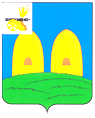                                                     АДМИНИСТРАЦИЯЕКИМОВИЧСКОГО СЕЛЬСКОГО ПОСЕЛЕНИЯ РОСЛАВЛЬСКОГО РАЙОНА СМОЛЕНСКОЙ ОБЛАСТИПОСТАНОВЛЕНИЕот  28.12.2021г.   № 115Об утверждении перечня главных администраторов источников финансирования дефицита бюджета Екимовичского сельского поселения Рославльского района Смоленской областиВ соответствии с абзацем четвертым пункта 4 статьи 160.2 Бюджетного кодекса Российской Федерации, Администрация Екимовичского сельского поселения Рославльского района Смоленской областип о с т а н о в л я е т:1. Утвердить прилагаемый перечень главных администраторов источников финансирования дефицита бюджета Екимовичского сельского поселения Рославльского района Смоленской области.2. Настоящее постановление применяется к правоотношениям, возникающим при составлении и исполнении бюджета Екимовичского сельского поселения Рославльского района Смоленской области, начиная с бюджета на 2022 год и на плановый период 2023 и 2024 годов.3. Настоящее постановление подлежит размещению на официальном сайте Администрации Екимовичского сельского поселения Рославльского района Смоленской области в информационно-телекоммуникационной сети «Интернет».4. Контроль за исполнением настоящего постановления оставляю за собой.Главный специалист АдминистрацииЕкимовичского сельского поселения Рославльского района Смоленской области                                    В.И.АртюховПриложение   к постановлению АдминистрацииЕкимовичского сельского поселения Рославльского района Смоленской областиот 28 декабря 2021года № 115Перечень главных администраторов источников финансирования дефицита бюджета Екимовичского сельского поселения Рославльского района Смоленской областиКод бюджетной классификации Российской ФедерацииКод бюджетной классификации Российской ФедерацииНаименование главного администратора, источника финансирования дефицита  бюджета сельского поселенияглавного админст-ратораИсточника финансирования дефицита бюджета сельского поселения Наименование главного администратора, источника финансирования дефицита  бюджета сельского поселения123933Администрация Екимовичского сельского поселения Рославльского района Смоленской области93301 05 02 01 10 0000 51093301 05 02 01 10 0000 610Уменьшение прочих остатков денежных средств бюджетов сельских поселений